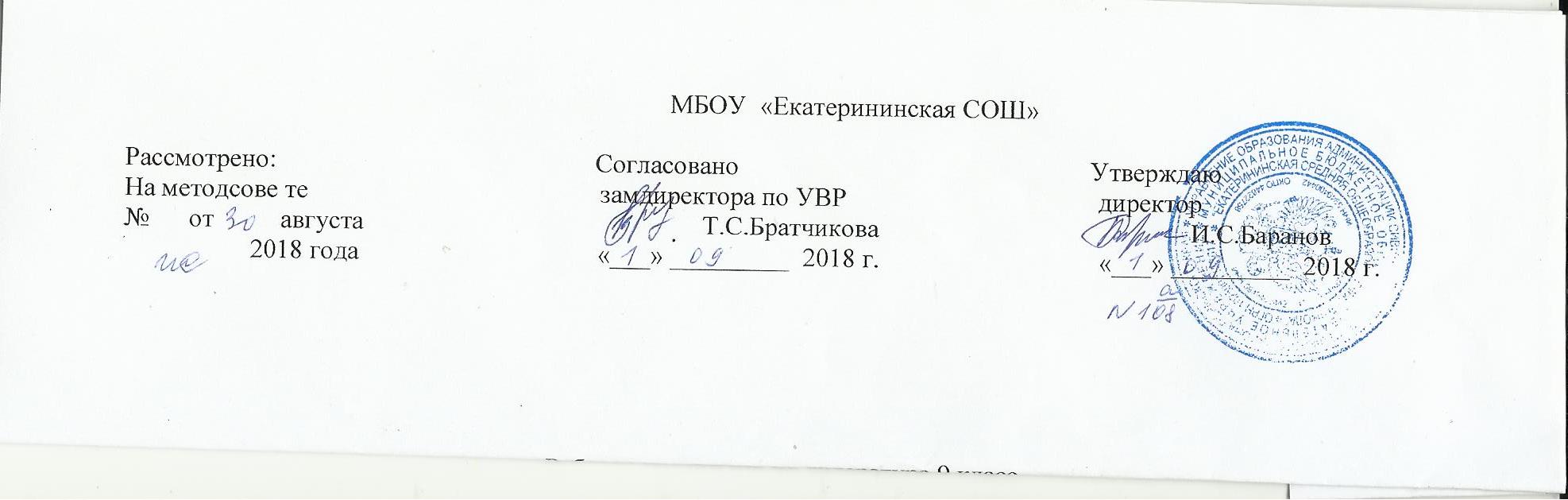 Рабочая программа по изобразительному искусству 7 класс.Программа для общеобразовательных школПредметная линия учебников под редакцией Б. М. Неменского. 5—8 классы М. : Просвещение, 2015 г.».Учебник «Дизайн и архитектура в жизни человека ».7 класс. Под ред. А.С.Питерского, М. : «Просвещение», 2017 г.ПОЯСНИТЕЛЬНАЯ  ЗАПИСКА                                                                                           к рабочей программе по изобразительному искусству 7 класс                                    Рабочая программа по изобразительному искусству в 7 классе на 2017-18 учебный год составлена в соответствии с Примерной программой основного общего образования по изобразительному искусству с учетом требований Федерального  Государственного образовательного стандарта  основного общего образования на основании следующих   нормативно-правовых документов:Федеральный закон от 29.12.1012г. № 273-ФЗ «Об образовании в Российской федерации»;Федеральный базисный учебный план, утвержденный приказом Министерства образования РФ от  09.03.2004 г. №1312, с учетом изменений. Внесенных приказом Министерства образования и науки РФ от 20.08.2008 №241; приказом Министерства образования и науки РФ от 01.02.12 №74 «О внесении изменений в федеральный базисный учебный план и примерные учебные планы для общеобразовательных учреждений Российской Федерации, реализующих программы общего образования, утвержденные приказом Минобразования РФ от 09.03.04г. №1312», приказом Министерства образования и науки РФ от 31.01.2012 №69 «О внесении изменений в федеральный компонент государственных общеобразовательных стандартов начального общего, основного общего и среднего общего образования, утвержденный и примерные учебные планы для общеобразовательных учреждений Российской Федерации, реализующих программы общего образования, утвержденные приказом п Министерства образования и науки РФ от 05.03.2004г. №1089»;Примерные программы по изобразительному искусству: - М.: «Просвещение». 2011 г. Авторской программы по курсу «Изобразительное искусство и художественный труд» авторского коллектива под руководством Б. М. Неменского (5-9 классы). М.: «Просвещение». 2015г. Рабочая учебная программа  детализирует и раскрывает содержание стандарта, определяет общую стратегию обучения, воспитания и развития учащихся средствами учебного предмета в соответствии с целями изучения курса изобразительное искусство , которые определены стандартом. Федеральный базисный учебный план для образовательных учреждений Российской Федерации 1 учебный час в неделю. Программа «Изобразительное искусство» для 7 класса  является целостным интегративным курсом.        Основная цель школьного предмета «Изобразительное искусство» — развитие визуально-пространственного мышления учащихся как формы эмоционально-ценностного, эстетического освоения мира, как формы самовыражения и ориентации в художественном и нравственном пространстве культуры.Художественное развитие осуществляется в практической, деятельностной форме в процессе личностного художественного творчества.    Основные формы учебной деятельности — практическое художественное творчество посредством овладения художественными материалами, зрительское восприятие произведений искусства и эстетическое наблюдение окружающего мира.      Основные задачи предмета «Изобразительное искусство»:формирование опыта смыслового и эмоционально-ценностного восприятия  визуального образа реальности и произведений искусства;освоение художественной культуры как формы материального выражения в пространственных формах духовных ценностей;формирование понимания эмоционального и ценностного смысла визуально-пространственной формы;развитие творческого опыта как формирование способности к самостоятельным действиям в ситуации неопределенности;формирование активного, заинтересованного отношения к традициям культуры как к смысловой, эстетической и личностно-значимой ценности;воспитание уважения к истории культуры своего Отечества, выраженной в ее архитектуре, изобразительном искусстве, в национальных образах предметно-материальной и пространственной среды и понимании красоты человека;развитие способности ориентироваться в мире современной художественной культуры;овладение средствами художественного изображения как способом развития умения видеть реальный мир, как способностью к анализу и структурированию визуального образа на основе его эмоционально-нравственной оценки;овладение основами культуры практической работы различными художественными материалами и инструментами для эстетической организации и оформления школьной, бытовой и производственной среды.ОБЩАЯ ХАРАКТЕРИСТИКА УЧЕБНОГО ПРЕДМЕТА       Учебный предмет «Изобразительное искусство» объединяет в единую образовательную структуру практическую художественно-творческую деятельность, художественно-эстетическое восприятие произведений искусства и окружающей действительности. Изобразительное искусство как школьная дисциплина имеет интегративный характер, она включает в себя основы разных видов визуально-пространственных искусств — живописи, графики, скульптуры, дизайна, архитектуры, народного и декоративно-прикладного искусства. Содержание курса учитывает возрастание роли визуального образа как средства познания, коммуникации и профессиональной деятельности в условиях современности.      Освоение изобразительного искусства в основной школе — продолжение художественно-эстетического образования, воспитания учащихся в начальной школе и опирается на полученный ими художественный опыт. Программа учитывает традиции российского художественного образования, современные инновационные методы, анализ зарубежных художественно-педагогических практик. Смысловая и логическая последовательность программы обеспечивает целостность учебного процесса и преемственность этапов обучения.      Программа объединяет практические художественно-творческие задания, художественно-эстетическое восприятие произведений искусства и окружающей действительности, в единую образовательную структуру образуя условия для глубокого осознания и переживания каждой предложенной темы. Программа построена на принципах тематической цельности и последовательности развития курса, предполагает четкость поставленных задач и вариативность их решения. Программа предусматривает чередование уроков индивидуального практического творчества учащихся и уроков коллективной творческой деятелъности, диалогичность и сотворчество учителя и ученика.      Содержание предмета «Изобразительное искусство» в основной школе построено по принципу углубленного изучения каждого вида искусства.        Тема 7 класса —«Дизайн и архитектура в жизни человека» - посвящена изучению архитектуры и дизайна, т. е. конструктивных видов искусства, организующих среду нашей жизни. Изучение конструктивных искусств в ряду других видов пластических искусств опирается на уже сформированный уровень художественной культуры учащихся.    Программа «Изобразительное искусство» дает широкие возможности для педагогического творчества, проявления индивидуальности учителя, учета особенностей конкретного региона России. Однако нужно постоянно иметь в виду структурную целостность данной программы, основные цели и задачи каждого этапа обучения, обеспечивающие непрерывность поступательного развития учащихся.ЦЕННОСТНЫЕ ОРИЕНТИРЫ СОДЕРЖАНИЯ УЧЕБНОГО ПРЕДМЕТА      Учебный предмет «Изобразительное искусство» в общеобразовательной школе направлен на формирование художественной культуры учащихся как неотъемлемой части культуры духовной, т. е. культуры мироотношений, выработанных поколениями. Эти ценности как высшие ценности человеческой цивилизации, накапливаемые искусством, должны быть средством очеловечения, формирования нравственно-эстетической отзывчивости на прекрасное и безобразное в жизни и искусстве, т. е. зоркости души растущего человека.      Художественно-эстетическое развитие учащегося рассматривается как необходимое условие социализации личности, как способ его вхождения в мир человеческой культуры и в то же время как способ самопознания, самоидентификации и утверждения своей уникальной индивидуальности. Художественное образование в основной школе формирует эмоционально-нравственный потенциал ребенка, развивает его душу средствами приобщения к художественной культуре, как форме духовно-нравственного поиска человечества.      Связи искусства с жизнью человека, роль искусства в повседневном его бытии, в жизни общества, значение искусства в развитии каждого ребенка — главный смысловой стержень программы.      При выделении видов художественной деятельности очень важной является задача показать разницу их социальных функций: изображение — это художественное познание мира, выражение своего отношения к нему, эстетического переживания; конструктивная деятельность направлена на создание предметно-пространственной среды; а декоративная деятельность — это способ организации общения людей и прежде всего имеет коммуникативные функции в жизни общества.      Программа построена так, чтобы дать школьникам представления о системе взаимодействия искусства с жизнью. Предусматривается широкое привлечение жизненного опыта учащихся, обращение к окружающей действительности. Работа на основе наблюдения и эстетического переживания окружающей реальности является важным условием освоения школьниками программного материала.      Наблюдение окружающей реальности, развитие способностей учащихся к осознанию своих собственных переживаний, формирование интереса к внутреннему миру человека являются значимыми составляющими учебного материала. Конечная цель — формирование у школьника самостоятельного видения мира, размышления о нем, своей) отношения на основе освоения опыта художественной культуры.      Обучение через деятельность, освоение учащимися способов деятельности -  сущность обучающих методов на занятиях изобразительным искусством. Любая тема по искусству должна быть не просто изучена, прожита, т. е. пропущена через чувства ученика, а это но (можно лишь и деятельностной форме, в форме личного творческого опыта. Только когда знания и умения становятся личностно значимыми, связываются с реальной жизнью и эмоционально окрашиваются, происходит развитие ребенка, формируется его ценностное отношение к миру,       Особый характер художественной информации нельзя адекватно передать словами. Эмоционально-ценностный, чувственный опыт, выраженный в искусстве, можно постичь только через собственное переживание — проживание художественного образа в форме художественных действий. Для этого необходимо освоение художественно-образного языка, средств художественной выразительности. Развитая способность к эмоциональному уподоблению — основа эстетической отзывчивости. В этом особая сила и своеобразие искусства: его содержание должно быть присвоено ребенком как собственный чувственный опыт. На этой основе происходит развитие чувств, освоение художественного опыта поколений и эмоционально-ценностных критериев жизни.      Систематическое освоение художественного наследия помогает осознавать искусство как духовную летопись человечества, как выражение отношения человека к природе, обществу, поиск идеалов. На протяжении всего курса обучения школьники знакомятся с выдающимися произведениями живописи, графики, скульптуры, архитектуры, декоративно-прикладного искусства, изучают классическое и народное искусство разных стран и эпох. Особое значение имеет познание художественной культуры своего народа.      Культуросозидающая роль программы состоит также в воспитании гражданственности и патриотизма. В основу программы положен принцип «от родного порога в мир общечеловеческой культуры».Россия — часть многообразного и целостного мира. Учащийся шаг за шагом открывает многообразие культур разных народов и ценностные связи, объединяющие всех людей планеты, осваивая при этом культурное богатство своей Родины.ЛИЧНОСТНЫЕ, МЕТАПРЕДМЕТНЫЕ ИПРЕДМЕТНЫЕ РЕЗУЛЬТАТЫ ОСВОЕНИЯУЧЕБНОГО ПРЕДМЕТА      В соответствии с требованиями к результатам освоения основной образовательной программы общего образования Федерального государственного образовательного стандарта обучение на занятиях по изобразительному искусству направлено на достижение учащимисяличностных, метапредметных и предметных результатов.      Личностные результаты отражаются в индивидуальных качественных свойствах учащихся, которые они должны приобрести в процессе освоения учебного предмета «Изобразительное искусство»:воспитание российской гражданской идентичности: патриотизма, любви и уважения к Отечеству, чувства гордости за свою Родину, прошлое и настоящее многонационального народа России;                                                                                                                                                         осознание своей этнической принадлежности, знание культуры своего народа, своего края, основ культурного наследия народов России и человечества;                                                                усвоение гуманистических, традиционных ценностей многонационального российского общества;формирование ответственного отношения к учению, готовности и способности обучающихся к саморазвитию и самообразованию на основе мотивации к обучению и познанию;формирование целостного мировоззрения, учитывающего культурное, языковое, духовное многообразие современного мира формирование осознанного, уважительного и доброжелательного отношения к другому человеку, его мнению, мировоззрению, культуре; готовности и способности вести диалог с другими людьми и достигать в нём взаимопонимания;развитие морального сознания и компетентности в решении моральных проблем на основе личностного выбора, формирование 7 нравственных чувств и нравственного поведения, осознанного и ответственного отношения к собственным поступкам;формирование коммуникативной компетентности в общении и сотрудничестве со сверстниками, взрослыми в процессе образовательной, творческой деятельности;осознание значения семьи в жизни человека и общества, принятие ценности семейной жизни, уважительное и заботливое отношениек членам своей семьи;развитие эстетического сознания через освоение художественного наследия народов России и мира, творческой деятельности эстетического характера.        Метапредметные результаты характеризуют уровень сформированности универсальных способностей учащихся, проявляющихся в познавательной и практической творческой деятельности:умение самостоятельно определять цели своего обучения, ставить и формулировать для себя новые задачи в учёбе и познавательной деятельности, развивать мотивы и интересы своей познавательной деятельности;умение самостоятельно планировать пути достижения целей, в том числе альтернативные, осознанно выбирать наиболее эффективные способы решения учебных и познавательных задач;умение соотносить свои действия с планируемыми результатами, осуществлять контроль своей деятельности в процессе достижения результата, определять способы действий в рамках предложенных условий и требований, корректировать свои действия в соответствии с изменяющейся ситуацией;умение оценивать правильность выполнения учебной задачи, собственные возможности её решения;владение основами самоконтроля, самооценки, принятия решений и осуществления осознанного выбора в учебной и познавательной деятельности;умение организовывать учебное сотрудничество и совместную деятельность с учителем и сверстниками;                                                                                                                                                                      работать индивидуально и в группе: находить общее решение и разрешать конфликты на основе согласования позиций и учёта интересов;                                                                                      формулировать, аргументировать и отстаивать своё мнение.     Предметные результаты характеризуют опыт учащихся в художественно-творческой деятельности, который приобретается и закрепляется в процессе освоения учебного предмета:формирование основ художественной культуры обучающихся как части их общей духовной культуры, как особого способа познания жизни и средства организации общения;                   развитие эстетического, эмоционально-ценностного видения окружающего мира;                   развитие наблюдательности, способности к сопереживанию, зрительной памяти, ассоциативного мышления, художественного вкуса и творческого воображения;развитие визуально-пространственного мышления как формы эмоционально-ценностного освоения мира, самовыражения и ориентации в художественном и нравственном пространстве культуры;освоение художественной культуры во всём многообразии её видов, жанров и стилей как материального выражения духовных ценностей, воплощённых в пространственных формах (фольклорное художественное творчество разных народов, классические произведенияотечественного и зарубежного искусства, искусство современности);воспитание уважения к истории культуры своего Отечества, выраженной в архитектуре, изобразительном искусстве, в национальных образах предметно-материальной и пространственной среды, в понимании красоты человека;приобретение опыта создания художественного образа в разных видах и жанрах визуально-пространственных искусств: изобразительных (живопись, графика, скульптура), декоративно-прикладных, в архитектуре и дизайне;                                                                                                     приобретение опыта работы над визуальным образом в синтетических искусствах (театр и кино);приобретение опыта работы различными художественными материалами и в разных техниках в различных видах визуально-пространственных искусств, в специфических формах художественной деятельности, в том числе базирующихся на ИКТ (цифровая фотография,видеозапись, компьютерная графика, мультипликация и анимация);развитие потребности в общении с произведениями изобразительного искусства, освоение практических умений и навыков восприятия, интерпретации и оценки произведений искусства; формирование активного отношения к традициям художественнойкультуры как смысловой, эстетической и личностно значимой ценности;осознание значения искусства и творчества в личной и культурной самоидентификации личности;развитие индивидуальных творческих способностей обучающихся, формирование устойчивого интереса к творческой деятельносПЛАНИРУЕМЫЕ РЕЗУЛЬТАТЫ7 класс:уметь анализировать произведения архитектуры и дизайна;                                                                знать место конструктивных искусств в ряду пластических искусств, их общие начала и специфику;понимать особенности образного языка конструктивных видов искусства, единство функционального и художественно-образных начал и их социальную роль;знать основные этапы развития и истории архитектуры и дизайна,тенденции современного конструктивного искусства;конструировать объёмно-пространственные композиции, моделировать архитектурно-дизайнерские объекты (в графике и объёме);моделировать в своём творчестве основные этапы художественно-производственного процесса в конструктивных искусствах;работать с натуры, по памяти и воображению над зарисовкой и проектированием конкретных зданий и вещной среды;конструировать основные объёмно-пространственные объекты, реализуя при этом фронтальную, объёмную и глубинно-пространственную композицию;                                       использовать в макетных и графических композициях ритм линий, цвета, объёмов, статику и динамику тектоники и фактур;владеть навыками формообразования, использования объёмов в дизайне и архитектуре (макеты из бумаги, картона, пластилина);                                                                                                               создавать композиционные макеты объектов на предметной плоскости и в пространстве;создавать с натуры и по воображению архитектурные образы графическими материалами и др.; работать над эскизом монументального произведения (витраж, мозаика, роспись, монументальная скульптура);                                                                                                                  использовать выразительный язык при моделировании архитектурного ансамбля;использовать разнообразные художественные материалы.СОДЕРЖАНИЕ  ПРОГРАММЫДИЗАЙН И АРХИТЕКТУРА В ЖИЗНИ ЧЕЛОВЕКАI раздел.                                                                                                                        Архитектура и дизайн — конструктивные искусства в ряду пространственных искусств. Мир, который создаёт человек. Художник — дизайн — архитектура. Искусство композиции — основа дизайна и архитектуры (8 часов).   Возникновение архитектуры и дизайна на разных этапах общественного развития. Дизайн и архитектура как создатели «второй природы», рукотворной среды нашего обитания. Единство целесообразности и красоты, функционального и художественного.                                                                                                            Композиция как основа реализации замысла в любой творческой деятельности. Плоскостная композиция в дизайне. Элементы композиции в графическом дизайне: пятно, линия, цвет, буква, текст и изображение. Основные композиционные приёмы: поиск уравновешенности (симметрия и асимметрия, динамическое равновесие), динамика и статика, ритм, цветовая гармония. Разнообразные формы графического дизайна, его художественно-композиционные, визуально-психологические и социальные аспекты.II раздел.                                                                                                                                              В мире вещей и зданий. Художественный язык конструктивных искусств (8 часов). От плоскостного изображения — к макетированию объёмно-пространственных композиций. Прочтение плоскостной композиции как «чертежа» пространства.                                                           Здание — объём в пространстве и объект в градостроительстве.                                                                    Основы формообразования. Композиция объёмов в структуре зданий.                                                 Структура дома и его основные элементы. Развитие строительных технологий и историческое видоизменение основных элементов здания.                                                                                                        Унификация — важное звено архитектурно-дизайнерской деятельности.                                                Модуль в конструкции здания. Модульное макетирование.                                                                                                   Дизайн как эстетизация машинного тиражирования вещей.                                                 Геометрическая структура вещи.  Несущая конструкция — каркас дома и корпус вещи.                                           Отражение времени в вещи.                                                                                                               Взаимосвязь материала и формы в дизайне.                                                                                     Роль цвета в архитектурной композиции и в дизайнерском проекте.                                  Формообразующее и эстетическое значение цвета в архитектуре и дизайнеIIIраздел.                                                                                                                                          Город и человек. Социальное значение дизайна и архитектуры в жизни человека (11 часов). Исторические аспекты развития художественного языка конструктивных искусств. От шалаша, менгиров и дольменов до индустриального градостроительства.                                                            История архитектуры и дизайна как развитие образно-стилевого языка конструктивных искусств и технических возможностей эпохи.                                                                                   Массово-промышленное производство вещей и зданий, их влияние на образ жизни и сознание людей. Организация городской среды.                                                                                                        Проживание пространства — основа образной выразительности архитектуры.Взаимосвязь дизайна и архитектуры в обустройстве интерьерных пространств.                                                       Природа в городе или город в природе. Взаимоотношения первичной природы и рукотворного мира, созданного человеком. Ландшафтно-парковая архитектура и ландшафтный дизайн. Использование природных и имитационных материалов в макете.IVраздел.                                                                                                                                Человек в зеркале дизайна и архитектуры. Образ жизни и индивидуальное проектирование (7часов).Организация пространства жилой среды как отражение социального заказа, индивидуальности человека, его вкуса, потребностей и возможностей. Образно-личностное проектирование в дизайне и архитектуре.                                                                                                                               Проектные работы по созданию облика собственного дома, комнаты и сада. Живая природа в доме.                                                                                                                                             Социопсихология, мода и культура как параметры создания собственного костюма или комплекта одежды.                                                                                                                                      Грим, причёска, одежда и аксессуары в дизайнерском проекте по конструированию имиджа персонажа или общественной персоны. Моделируя свой облик и среду, человек моделирует современный мир.Характеристика видов контроля качества знаний по изобразительному искусству.         Модернизация системы образования предполагает существенное изменение организации контроля качества знаний обучаемых и качество преподавания в соответствии с учебными планами и учебниками. Предметом педагогического контроля является оценка результатов организованного в нем педагогического процесса. Основным предметом оценки результатов художественного образования являются знания, результатов обучения – умения, навыки и результатов воспитания – мировоззренческие установки, интересы, мотивы и потребности личности.           1.Стартовый контроль в начале года. Он определяет исходный уровень обученности. Практическая работа или тест.	2.Текущий контроль в форме творческой работы. С помощью текущего контроля возможно диагностирование дидактического процесса, выявление его динамики, сопоставление результатов обучения на отдельных его этапах.	3.Рубежный контроль выполняет этапное подведение итогов за четверть после прохождения тем четвертей в форме выставки или теста. 	4.Заключительный контроль. Методы диагностики -  конкурс рисунков, итоговая выставка рисунков, проект, викторина, тест.Тематический планПеречень учебно-методического обеспеченияСписок литературы (для учащихся)А.С. Питерских, Г.Е.Гуров «Изобразительное искусство 7 класс» под редакцией Б.М.Неменского, «Просвещение», Москва 2015Список литературы (для учителя) Программа «Изобразительное искусство» предметная линия учебников под ред. Б.М.Неменского. 5-9 классы: пособие для учителей  общеобразоват. учреждений. – М.: Просвещение, 2015.З.А. Степанчук «Изобразительное искусство» (1-8 классы) Опыт творческой деятельности школьников. Конспекты уроков, Издательство «Учитель», Волгоград 2009О.М.Гусева «Поурочные разработки по изобразительному искусству. 7 класс». – М.:ВАКО, 2013.4. В.А. Лобанова «Керамическая скульптура и пластика» 5-7 класс, Программа, планирование, материалы к занятиям, Издательство «Учитель», Волгоград 20115. Б.М. Неменский, О.В. Свиридова «Изобразительное искусство» 7 класс Поурочные планы по программе Б.М.Неменского, Издательство «Учитель», Волгоград 2007Обеспеченность материально-техническими и информационно-техническими ресурсами.Цифровые образовательные ресурсы: История искусства. Методическая поддержка on – line www SCHOOL. ru ООО «Кирилл и Мефодий».Энциклопедия изобразительного искусства. ООО «Бизнессофт», Россия, 2005 год.Шедевры русской живописи. ООО «Кирилл и Мефодий», 1997 год.Эрмитаж. Искусство западной Европы. Художественная энциклопедия. ЗАО «Интерсофт», 1998 год. Мировая художественная культура. ООО «Кирилл и Мефодий», 1998 годРаздел 1. Художник — дизайн — архитектура. Искусство композиции —основа дизайна и архитектуры (8 часов)Раздел 2. Художественный язык конструктивных искусств (8 часов)Раздел 3. Социальное значение дизайна и архитектуры в жизни человека (11 часов)Раздел 4. Образ человека и индивидуальное проектирование (7 часов)№ п/пНазвание раздела в рабочей программеКоличество часовпо плануКоличество часовв рабочей программе1Художник — дизайн — архитектура. Искусство композиции — основа дизайна и архитектуры.882В мире вещей и зданий. Художественный язык конструктивных искусств.883Город и человек. Социальное значение дизайна и архитектуры в жизни человека.12114Человек в зеркале дизайна и архитектуры. Образ жизни и индивидуальное проектирование.77Итого:Итого:3534№ п/пТема урокаДата проведения урокаДата проведения урокаПредметные результатыМетапредметные результатыЛичностныерезультатыОсновные виды деятельности учащихсяДомашнее заданиеСистема контроля№ п/пТема урокапланфактПредметные результатыМетапредметные результатыЛичностныерезультатыОсновные виды деятельности учащихсяДомашнее заданиеСистема контроля12345678910123456789101Основы композициив конструктивныхискусствах.Получать представление об объёмно-пространственной и плоскостной композиции. Выполнять Основные типы композиций: симметричную и асимметричную, фронтальную и глубинную. Гармония и контраст,баланс масс и динамическое равновесие, движение и статика, ритм, замкнутость и разомкнутость композиции. Добиваться эмоциональной выразительности (в практической работе),применяя композиционную доминантуи ритмическое расположение элементов.Понимать и передавать в учебныхработах движение, статику и композиционный ритм.Самостоятельное определениецели  своего обучения, постановка и формулировка для себя новых задач в учёбе и познавательнойдеятельности;выбор для решения задач различных источников информацииРазвивать умение применять полученные знания на практике,Развивать умение применять полученные знания на практикеФормирование целостного мировоззрения, проявление познавательной активности в области предметной деятельностиФормирование основ культуры, развитие эстетического сознанияФормирование готовности и способности к саморазвитию и  самообразованию на основе мотивации к обучению и познаниюНаходить в окружающем рукотворном мире примеры плоскостных и объёмно-пространственных композиций.Выбирать способы компоновкикомпозиции и составлять различныеплоскостные композиции из 1—4 и более простейших форм (прямоугольников), располагая их по принципу симметрии или динамического равновесия.Выполнение практическихработ по теме «Основы композиции вграфическом дизайне» (зрительное равновесие масс в композиции, динамическое равновесие в композиции, гармония, сгущённость и разреженностьформы). Работа на уроке.Самостоятельная работа. Анализ и оценивание работ.2Основы композициив конструктивныхискусствах.Получать представление об объёмно-пространственной и плоскостной композиции. Выполнять Основные типы композиций: симметричную и асимметричную, фронтальную и глубинную. Гармония и контраст,баланс масс и динамическое равновесие, движение и статика, ритм, замкнутость и разомкнутость композиции. Добиваться эмоциональной выразительности (в практической работе),применяя композиционную доминантуи ритмическое расположение элементов.Понимать и передавать в учебныхработах движение, статику и композиционный ритм.Самостоятельное определениецели  своего обучения, постановка и формулировка для себя новых задач в учёбе и познавательнойдеятельности;выбор для решения задач различных источников информацииРазвивать умение применять полученные знания на практике,Развивать умение применять полученные знания на практикеФормирование целостного мировоззрения, проявление познавательной активности в области предметной деятельностиФормирование основ культуры, развитие эстетического сознанияФормирование готовности и способности к саморазвитию и  самообразованию на основе мотивации к обучению и познаниюНаходить в окружающем рукотворном мире примеры плоскостных и объёмно-пространственных композиций.Выбирать способы компоновкикомпозиции и составлять различныеплоскостные композиции из 1—4 и более простейших форм (прямоугольников), располагая их по принципу симметрии или динамического равновесия.Выполнение практическихработ по теме «Основы композиции вграфическом дизайне» (зрительное равновесие масс в композиции, динамическое равновесие в композиции, гармония, сгущённость и разреженностьформы). УпражненияРабота на уроке.Самостоятельная работа.3Прямые линии и организация пространстваПонимать и  объяснять, каковароль прямых линий в организациипространства. Использовать прямые линии длясвязывания отдельных элементов вединое композиционное целое или, исходя из образного замысла, членитькомпозиционное пространство при помощи линий.Развивать умение применять полученные знания на практике,Развивать умение применять полученные знания на практикеФормирование готовности и способности к саморазвитию и  самообразованию на основе мотивации к обучению и познанию,Решение с помощью простейшихкомпозиционных элементов художествено-эмоциональных задач. Ритм идвижение, разреженность и сгущённость.Прямые линии: соединение элементов композиции и членение плоскости.Образно-художественная осмысленность простейших плоскостных композиций. Монтажность соединений элементов,  порождающая новый образ.Задание: выполнение практическихработ по теме «Прямые линии — элемент организации плоскостной композиции».УпражненияРабота на уроке.Самостоятельная работа.4Цвет — элементкомпозиционноготворчества.Понимать роль цвета в конструктивных искусствах. Различать технологию использования цвета в живописи и в конструктивных искусствах.Применять цвет в графических           композициях как акцент или доминанту.Самостоятельное определениецели  своего обучения, постановка и формулировка для себя новых задач в учёбе и познавательнойдеятельности.Выбор для решения задач различных источников информацииРазвивать умение применять полученные знания на практике,Развивать умение применять полученные знания на практикеФормирование целостного мировоззрения, проявление познавательной активности в области предметной деятельностиФормирование основ культуры, развитие эстетического сознанияФормирование готовности и способности к саморазвитию и  самообразованию на основе мотивации к обучению и познанию,Функциональные задачи цвета вконструктивных искусствах. Применение локального цвета. Сближенностьцветов и контраст. Цветовой акцент,ритм цветовых форм, доминанта. Выразительность линии, и пятна, интонационность и многоплановость. Задание: выполнение практ. работ по теме «Акцентирующая роль цвета в организации композиционногопространства»; выполнение аналитической работы по теме «Абстрактныеформы в искусстве».УпражненияРабота на уроке.Самостоятельная работа.5Свободные формы:линии и тоновыепятна.Понимать роль цвета в конструктивных искусствах. Различать технологию использования цвета в живописи и в конструктивных искусствах.Применять цвет в графических           композициях как акцент или доминанту.Самостоятельное определениецели  своего обучения, постановка и формулировка для себя новых задач в учёбе и познавательнойдеятельности.Выбор для решения задач различных источников информацииРазвивать умение применять полученные знания на практике,Развивать умение применять полученные знания на практикеФормирование целостного мировоззрения, проявление познавательной активности в области предметной деятельностиФормирование основ культуры, развитие эстетического сознанияФормирование готовности и способности к саморазвитию и  самообразованию на основе мотивации к обучению и познанию,Функциональные задачи цвета вконструктивных искусствах. Применение локального цвета. Сближенностьцветов и контраст. Цветовой акцент,ритм цветовых форм, доминанта. Выразительность линии, и пятна, интонационность и многоплановость. Задание: выполнение практ. работ по теме «Акцентирующая роль цвета в организации композиционногопространства»; выполнение аналитической работы по теме «Абстрактныеформы в искусстве».УпражненияРабота на уроке.Самостоятельная работа. Анализ и оценивание работ.6Буква — строка —текст. Искусствошрифта.Понимать букву как историческисложившееся обозначение звука. Различать «архитектуру» шрифта иособенности шрифтовых гарнитур.Применять печатное слово, типографскую строку в качестве элементовграфической композиции.Самостоятельное определениецели  своего обучения, постановка и формулировка для себя новых задач в учёбе и познавательнойдеятельности.Выбор для решения задач различных источников информацииРазвивать умение применять полученные знания на практике.Развивать умение применять полученные знания на практике.Формирование целостного мировоззрения, проявление познавательной активности в области предметной деятельностиФормирование основ культуры, развитие эстетического сознанияФормирование готовности и способности к саморазвитию и  самообразованию на основе мотивации к обучению и познанию.Буква как изобразительно-смысловой символ звука. Буква и искусство шрифта, «архитектура» шрифта, шрифтовые гарнитуры. Шрифт и содержаниетекста. Понимание печатного слова, типографской строки как элементов плоскостной композиции. Логотип.Задание: выполнение аналитических и практических работ по теме«Буква — изобразительный элемент композиции».УпражненияРабота на уроке.Самостоятель-ная работа. Анализ и оценивание работ.7Композиционные основы макетирования вграфическом дизайне.Понимать и объяснять образноинформационную цельность синтезаслова и изображения в плакате и рекламе.Создавать творческую работу в материале.Самостоятельное определениецели  своего обучения, постановка и формулировка для себя новых задач в учёбе и познавательнойдеятельности.Выбор для решения задач различных источников информацииРазвивать умение применять полученные знания на практике.Развивать умение применять полученные знания на практике.Формирование целостного мировоззрения, проявление познавательной активности в области предметной деятельностиФормирование основ культуры, развитие эстетического сознанияФормирование готовности и способности к саморазвитию и  самообразованию на основе мотивации к обучению и познанию.Синтез слова и изображения в   искусстве плаката, монтажность их соединения, образно-информационная цельность.Стилистика изображений и способыих композиционного расположения впространстве плаката и поздравительной открытки.Задание: выполнение практическихработ по теме «Изображение — образный элемент композиции на примеремакетирования эскиза плаката и открытки».Подготовка сообщений по темеРабота на уроке.Самостоятель-ная работа.8Многообразие формграфического дизайна.Узнавать элементы, составляющиеконструкцию и художественное оформление книги, журнала.Выбирать и использовать различные способы компоновки книжного ижурнального разворота.Создавать практическую творческую работу в материале.Самостоятельное определениецели  своего обучения, постановка и формулировка для себя новых задач в учёбе и познавательнойдеятельности.Выбор для решения задач различных источников информацииРазвивать умение применять полученные знания на практике.Развивать умение применять полученные знания на практике.Формирование целостного мировоззрения, проявление познавательной активности в области предметной деятельностиФормирование основ культуры, развитие эстетического сознанияФормирование готовности и способности к саморазвитию и  самообразованию на основе мотивации к обучению и познанию.Многообразие видов графическогодизайна: от визитки до книги. Соединение текста и изображения.Элементы, составляющие конструкциюи художественное оформление книги,журнала. Коллажная композиция: образность и технология.Задание: выполнение практическихработ по теме «Коллективная деловаяигра: проектирование книги (журнала),создание макета журнала» (в техникеколлажа или на компьютере).Подготовка сообщений по темеРабота на уроке.Самостоятельная работа. Анализ и оценивание работ.123456789109Объект и пространство. Развивать пространственное воображение.Понимать плоскостную композицию как возможное схематическоеизображение объёмов при взгляде наних сверху.Осознавать чертёж как плоскостное изображение объёмов, когда точка — вертикаль, круг — цилиндр, шар и т. д.Применять в создаваемых пространственных композициях доминантныйобъект и вспомогательные соединительные элементы.Самостоятельное определениецели  своего обучения, постановка и формулировка для себя новых задач в учёбе и познавательнойдеятельностиФормирование готовности и способности к саморазвитию и  самообразованию на основе мотивации к обучению и познаниюКомпозиция плоскостная и пространственная. Прочтение плоскостнойкомпозиции как схематического изображения объёмов в пространстве привзгляде на них сверху. Композиция пятен и линий как чертёж объектов впространстве. Понятие чертежа какплоскостного изображения объёмов,когда точка — вертикаль, круг — цилиндр или шар, кольцо — цилиндри т. д. Понимание учащимися проекционной природы чертежа.Задание: практ. работы по теме «Соразмерность и пропорциональность объёмов в пространстве» (создание объёмно-пространственных макетов)Подготовка сообщений по темеРабота на уроке.Самостоятельная работа.10Взаимосвязь объектовв архитектурноммакетеАнализировать композицию объёмов, составляющих общий облик, образ современной постройки.Осознавать взаимное влияние объёмов и их сочетаний на образный характер постройки. Понимать и объяснять взаимосвязь выразительности и целесообразности конструкции.Овладевать способами обозначенияна макете рельефа местности и природных объектов. Использовать в макете фактуруплоскостей фасадов для поиска композиционной выразительности.Выбор для решения задач различных источников информацииРазвивать умение применять полученные знания на практике.Формирование основ культуры, развитие эстетического сознанияФормирование готовности и способности к саморазвитию и  самообразованию на основе мотивации к обучению и познанию.Прочтение по рисунку простых геометрических тел, а также прямых,ломаных, кривых линий. Конструирование их в объёме и применение в пространственно-макетных композициях. Вспомогательные соединительныеэлементы в пространственной композиции. Понятие рельефа местности и способы его обозначения на макете. Дизайн проекта: введение монохромного цвета.Задание: выполнение практическойработы по теме «Композиционная взаимосвязь объектов в макете» (созданиеобъёмно-пространственного макета из2—3 объёмов).Подготовка сообщений по темеРабота на уроке.Самостоятельная работа. Анализ и оценивание работ.11Конструкция: часть и целое. Здание каксочетание различныхобъёмов. Понятие модуля.Понимать и объяснять структуруразличных типов зданий, выявлять горизонтальные, вертикальные, наклонные элементы, входящие в них.Применять модульные элементы в создании эскизного макета дома.Выбор для решения задач различных источников информацииРазвивать умение применять полученные знания на практике.Формирование основ культуры, развитие эстетического сознанияФормирование готовности и способности к саморазвитию и  самообразованию на основе мотивации к обучению и познанию.Прослеживание структур зданий различных архитектурных стилей и эпох.Выявление простых объёмов, образующих дом. Взаимное влияние объёмов и их сочетаний на образный характерпостройки. Баланс функциональности и художественной красоты здания. Детальи целое. Достижение выразительности ицелесообразности конструкции. Модуль как основа эстетическойцельности постройки и домостроительной индустрии.Задание: выполнение практ.работ по темам: «Разнообразие объёмных форм, их композиционное усложнение», «Соединение объёмных форм в единое архитектурное целое», «Модуль как основа эстетической цельности в конструкции».Зарисовки, наброски, упражненияРабота на уроке.Самостоятельная работа.12Конструкция: часть и целое. Здание каксочетание различныхобъёмов. Понятие модуля.Понимать и объяснять структуруразличных типов зданий, выявлять горизонтальные, вертикальные, наклонные элементы, входящие в них.Применять модульные элементы в создании эскизного макета дома.Выбор для решения задач различных источников информацииРазвивать умение применять полученные знания на практике.Формирование основ культуры, развитие эстетического сознанияФормирование готовности и способности к саморазвитию и  самообразованию на основе мотивации к обучению и познанию.Прослеживание структур зданий различных архитектурных стилей и эпох.Выявление простых объёмов, образующих дом. Взаимное влияние объёмов и их сочетаний на образный характерпостройки. Баланс функциональности и художественной красоты здания. Детальи целое. Достижение выразительности ицелесообразности конструкции. Модуль как основа эстетическойцельности постройки и домостроительной индустрии.Задание: выполнение практ.работ по темам: «Разнообразие объёмных форм, их композиционное усложнение», «Соединение объёмных форм в единое архитектурное целое», «Модуль как основа эстетической цельности в конструкции».Подготовка сообщений по темеРабота на уроке.Самостоятельная работа. Анализ и оценивание работ.13Важнейшие архитектурные элементыЗдания.Иметь представление и рассказывать о главных архитектурных элементах здания, их изменениях в процессеисторического развития.Создавать разнообразные творческие работы (фантазийные конструкции) в материале.выбор для решения задач различных источников информацииРазвивать умение применять полученные знания на практике,Формирование основ культуры, развитие эстетического сознанияФормирование готовности и способности к саморазвитию и  самообразованию на основе мотивации к обучению и познанию,Рассмотрение различных типов зданий, выявление горизонтальных, вертикальных, наклонных элементов, входящих в их структуру. Возникновение и историческое развитие главных архитектурных элементов здания (перекрытия, стены, окна, двери, крыша, а также арки, купола, своды, колонны и др.).                      Использование элементов здания в макете архитектурного объекта.Задания: выполнение практических работ по теме «Проектирование объёмно-пространственного объекта из важнейших элементов здания» (созданиемакетов).Зарисовки, наброски, упражненияРабота на уроке.Самостоятельная работа. Анализ и оценивание работ.14Красота и целесообразность. Вещь каксочетание объёмов иобраз времени.Понимать общее и различное во внешнем облике вещи и здания, уметь выявлять сочетание объёмов, образующих форму вещи.Осознавать дизайн вещи одновременно как искусство и как социальноепроектирование, уметь объяснять это. Определять вещь как объект, несущий отпечаток дня сегодняшнего ивчерашнего.Создавать творческие работы в материале.Выбор для решения задач различных источников информацииРазвивать умение применять полученные знания на практикеФормирование основ культуры, развитие эстетического сознанияФормирование готовности и способности к саморазвитию и  самообразованию на основе мотивации к обучению и познанию.Многообразие мира вещей. Внешний облик вещи. Выявление сочетающихся объёмов. Функция вещи и целесообразность сочетаний объёмов.Дизайн вещи как искусство и социальное проектирование. Вещь какобраз действительности и времени. Сочетание образного и рационального.Красота — наиболее полное выявлениефункции вещи.Задания: выполнение аналитической работы по теме «Аналитическаязарисовка бытового предмета», а такжетворческой работы «Создание образно-тематической инсталляции» (портрет человека, портрет времени, портрет времени действия).Зарисовки, наброски, упражненияРабота на уроке.Самостоятель-ная работа.15Форма и материал.Понимать и объяснять, в чём заключается взаимосвязь формы и материала.Развивать творческое воображение,создавать новые фантазийные илиутилитарные функции для старых вещей.Самостоятельное определениецели  своего обучения, постановка и формулировка для себя новых задач в учёбе и познавательнойдеятельностиФормирование готовности и способности к саморазвитию и  самообразованию на основе мотивации к обучению и познанию.Взаимосвязь формы и материала. Влияние функции вещи на материал, из которого она будет создаваться. Роль материала в определении формы. Влияние развития технологий и материаловна изменение формы вещи (например, бытовая аудиотехника — от деревянных корпусов к пластиковым обтекаемымформам и т. д.).Задания: выполнение практических работ по теме «Определяющая роль материала в создании формы, конструкции и назначении вещи» (проекты «Сочинение вещи», «Из вещи — вещь»).Зарисовки, наброски, упражнения.Повторить мифы.Работа на уроке.Самостоятельная работа. Анализ и оценивание работ.16Цвет в архитектуреи дизайне. Роль цветав формотворчестве.Получать представления о влиянии цвета на восприятие формы объектов архитектуры и дизайна, а также отом, какое значение имеет расположение цвета в пространстве архитектурно-дизайнерского объекта. Понимать и объяснять особенности цвета в живописи, дизайне, архитектуре.Выполнять коллективную творческую работу по теме.Самостоятельное определениецели  своего обучения, постановка и формулировка для себя новых задач в учёбе и познавательнойдеятельности.Формирование готовности и способности к саморазвитию и  самообразованию на основе мотивации к обучению и познанию.Эмоциональное и формообразующеезначение цвета в дизайне и архитектуре. Влияние цвета на восприятие формы объектов архитектуры и дизайна. Отличие роли цвета в живописи от его назначения в конструктивных искусствах. Цвет и окраска. Преобладание локального цвета в дизайне и архитектуре. Психологическое воздействие цвета.Влияние на восприятие цвета его нахождения в пространстве архитектурно-дизайнерского объекта, формы цветового пятна, а также мягкого или резкого его очертания, яркости цвета. Специфика влияния различных цветов спектра и их тональностей. Фактурацветового покрытия.Задание: выполнение коллективнойпрактической работы по теме «Цвет как конструктивный, пространственный и декоративный элемент композиции» (создание комплекта упаковок из3—5 предметов; макета цветового решения пространства микрорайона).Зарисовки, наброски, упражнения.Повторить мифы.Работа на уроке.Самостоятельная работа. Анализ и оценивание работ.1234567891017Город сквозь времена и страны. Образыматериальной культуры прошлого.Иметь общее представление ирассказывать об особенностях архитектурно-художественных стилей разных эпох.Понимать значение архитектурно-пространственной композиционной доминанты во внешнем облике города.Создавать образ материальной культуры прошлого в собственной творческой работе.Самостоятельное определениецели  своего обучения, постановка и формулировка для себя новых задач в учёбе и познавательнойдеятельностиФормирование готовности и способности к саморазвитию и  самообразованию на основе мотивации к обучению и познаниюОбраз и стиль. Смена стилей как отражение эволюции образа жизни, сознания людей и развития производственных возможностей. Художественно-аналитический обзор развития образно-стилевого языка архитектуры как этапов духовной,художественной и материальной культуры разных народов и эпох. Архитектура народного жилища. Храмовая архитектура. Частный дом.Задания: выполнение работ по теме «Архитектурные образы прошлых эпох»(зарисовки или живописные этюды части города, создание узнаваемого силуэта города изфотоизображений; практическая работа: фотоколлаж из изображен. произведений архитектуры и дизайна одного стиля).Подготовка сообщений по темеРабота на уроке.Самостоятельная работа. Анализ и оценивание работ.18Город сегодня и завтра. Пути развитиясовременной архитектуры и дизайна.Осознавать современный уровеньразвития технологий и материалов, используемых в архитектуре и строительстве.Понимать значение преемственности в искусстве архитектуры и искать собственный способ «примирения»прошлого и настоящего в процессе реконструкции городов.Выполнять в материале разнохарактерные практические творческие работы.Выбор для решения задач различных источников информацииРазвивать умение применять полученные знания на практикеФормирование основ культуры, развитие эстетического сознанияФормирование готовности и способности к саморазвитию и  самообразованию на основе мотивации к обучению и познаниюАрхитектурная и градостроительнаяреволюция XX века. Её технологические и эстетические предпосылки и истоки. Социальный аспект «перестройки» в архитектуре.  Отрицание канонов и одновременноиспользование наследия с учётом нового уровня материально-строительнойтехники. Приоритет функционализма.Проблема урбанизации ландшафта, безликости и агрессивности среды современного города Современные поиски новой эстетики архитектурного решения в градостроительстве.Задания: выполнение практ. работ по теме «Образ современного города и архитектурного стиля будущего» (коллаж; графическая фантазийная зарисовка города будущего; графическая «визитная карточка» одной из столицмира).Подготовка сообщений по темеРабота на уроке.Самостоятельная работа.19Живое пространствогорода. Город, микрорайон, улицаРассматривать и объяснять планировку города как способ оптимальной организации образа жизни людей.Создавать практические творческиеработы, развивать чувство композиции.Выбор для решения задач различных источников информацииРазвивать умение применять полученные знания на практике.Формирование основ культуры, развитие эстетического сознанияФормирование готовности и способности к саморазвитию и  самообразованию на основе мотивации к обучению и познанию.Исторические формы планировки городской среды и их связь с образомжизни людей. Различные композиционные виды планировки города:замкнутая, радиальная, кольцевая, свободно-разомкнутая, асимметричн.,прямоугольная и др. Схема-планировка и реальность. Организация пространственной среды в конструктивных искусствах. Роль цвета вформир-и пространства. Цветовая среда.       Задания: практ. работы по теме «Композиционная организация городского пространства» (создание макетной или графической схемы организации городского пространства; создание проекта современного здания в исторически сложившейся городской среде;создание макета небольшой части города, подчинение его элементов какому-либо главному объекту).Подготовка сообщений по темеРабота на уроке.Самостоятельная работа. Анализ и оценивание работ20Вещь в городе и дома. Городской дизайн.Осознавать и объяснять роль малой архитектуры и архитектурного дизайна в установке связи между человеком и архитектурой, в проживаниигородского пространства. Иметь представление об историчности и социальности интерьеров прошлого. Создавать практические творческиеработы в техниках коллажа, дизайн-проектов.Проявлять творческую фантазию,выдумку, находчивость, умение адекватно оценивать ситуацию в процессеработы.выбор для решения задач различных источников информацииРазвивать умение применять полученные знания на практике,Формирование основ культуры, развитие эстетического сознанияФормирование готовности и способности к саморазвитию и  самообразованию на основе мотивации к обучению и познанию, Неповторимость старинных кварталов и кварталы жилья. Роль малой архитектуры и архитектурного дизайна в эстетизации и индивидуализации городской среды, в установке связи междучеловеком и архитектурой. Создание информативного комфорта городскойсреды: устройство пешеходных зон в городах, установка городской мебели (скамьи, «диваны» и пр.), киосков, информационных блоков, блоков локального озеленения и т. д.Задания: выполнение практическихработ по теме «Проектирование дизайна объектов городской среды» (создание  коллажно-графической композиции и дизайн-проекта оформления витрины магазина).Зарисовки, наброски, упражненияРабота на уроке.Самостоятельная работа.21Вещь в городе и дома. Городской дизайн.Осознавать и объяснять роль малой архитектуры и архитектурного дизайна в установке связи между человеком и архитектурой, в проживаниигородского пространства. Иметь представление об историчности и социальности интерьеров прошлого. Создавать практические творческиеработы в техниках коллажа, дизайн-проектов.Проявлять творческую фантазию,выдумку, находчивость, умение адекватно оценивать ситуацию в процессеработы.выбор для решения задач различных источников информацииРазвивать умение применять полученные знания на практике,Формирование основ культуры, развитие эстетического сознанияФормирование готовности и способности к саморазвитию и  самообразованию на основе мотивации к обучению и познанию. Неповторимость старинных кварталов и кварталы жилья. Роль малой архитектуры и архитектурного дизайна в эстетизации и индивидуализации городской среды, в установке связи междучеловеком и архитектурой. Создание информативного комфорта городскойсреды: устройство пешеходных зон в городах, установка городской мебели (скамьи, «диваны» и пр.), киосков, информационных блоков, блоков локального озеленения и т. д.Задания: выполнение практическихработ по теме «Проектирование дизайна объектов городской среды» (создание  коллажно-графической композиции и дизайн-проекта оформления витрины магазина).Зарисовки, наброски, упражненияРабота на уроке.Самостоятельная работа.22Интерьер и вещь в доме. Дизайн пространственно-вещной средыИнтерьера.Учиться понимать роль цвета, фактур и вещного наполнения интерьерного пространства общественных мест(театр, кафе, вокзал, офис, школа и пр.), а также индивидуальных помещений.Создавать практические творческиеработы с опорой на собственное чувство композиции и стиля, а также на умение владеть различными художественными материалами.выбор для решения задач различных источников информацииРазвивать умение применять полученные знания на практике.Формирование основ культуры, развитие эстетического сознанияФормирование готовности и способности к саморазвитию и  самообразованию на основе мотивации к обучению и познанию.Архитектурный «остов» интерьера.               Историчность и социальность интерьера.Отделочные материалы, введение фактуры и цвета в интерьер. От унификации к индивидуализации подборавещного наполнения интерьера. Мебель и архитектура: гармония и контраст. Дизайнерские детали интерьера. Зонирование интерьера. Интерьеры общественных мест (театр, кафе, вокзал, офис, школа и пр.). Задания: выполнение практической и аналитической работ по теме «Роль вещи в образно-стилевом решении интерьера» (создание образно-коллажнойкомпозиции или подготовка реферата; создание конструктивного или декоративно-цветового решения элементасервиза по аналогии c остальными предметами).Зарисовки, наброски, упражненияРабота на уроке.Самостоятельная работа.23Природа и архитектура. Организация архитектурно-ландшафтного пространства.Понимать эстетическое и экологическое взаимное существование природы и архитектуры.Приобретать общее представлениео традициях ландшафтно-парковой архитектуры. Использовать старые и осваиватьновые приёмы работы с бумагой, природными материалами в процессе макетирования архитектурно-ландшафтных объектов (лес, водоём, дорога, газон и т. д.).Выбор для решения задач различных источников информацииРазвивать умение применять полученные знания на практике.Формирование основ культуры, развитие эстетического сознанияФормирование готовности и способности к саморазвитию и  самообразованию на основе мотивации к обучению и познанию.Город в единстве с ландшафтно-парковой средой. Развитие пространственно-конструктивного мышления.Технология макетирования путём введения в технику бумагопластики различных материалов и фактур (ткань, проволока, фольга, древесина, стекло и т. д.) для создания архитектурно-ландшафтных объектов (лес, водоём, дорога, газон и т. д.).                             Задания: выполнение аналитической и практической работ по теме«Композиция архитектурно-ландшафтного макета» (выполнение аналитического упражнения, создание фотоизобразительного монтажа «Русскаяусадьба», создание макета ландшафта с простейшим архитектурным объектом(беседка, мостик и т. д.).  Зарисовки, наброски, упражненияРабота на уроке.Самостоятельная работа.24Природа и архитектура. Организация архитектурно-ландшафтного пространства.Понимать эстетическое и экологическое взаимное существование природы и архитектуры.Приобретать общее представлениео традициях ландшафтно-парковой архитектуры. Использовать старые и осваиватьновые приёмы работы с бумагой, природными материалами в процессе макетирования архитектурно-ландшафтных объектов (лес, водоём, дорога, газон и т. д.).Выбор для решения задач различных источников информацииРазвивать умение применять полученные знания на практике.Формирование основ культуры, развитие эстетического сознанияФормирование готовности и способности к саморазвитию и  самообразованию на основе мотивации к обучению и познанию.Город в единстве с ландшафтно-парковой средой. Развитие пространственно-конструктивного мышления.Технология макетирования путём введения в технику бумагопластики различных материалов и фактур (ткань, проволока, фольга, древесина, стекло и т. д.) для создания архитектурно-ландшафтных объектов (лес, водоём, дорога, газон и т. д.).                             Задания: выполнение аналитической и практической работ по теме«Композиция архитектурно-ландшафтного макета» (выполнение аналитического упражнения, создание фотоизобразительного монтажа «Русскаяусадьба», создание макета ландшафта с простейшим архитектурным объектом(беседка, мостик и т. д.).  Зарисовки, наброски, упражненияРабота на уроке.Самостоятельная работа.25Ты — архитектор!Замысел архитектурного проекта и его осуществление. Совершенствовать навыки коллективной работы над объёмно-пространственной композицией.Развивать и реализовывать в макете своё чувство красоты, а также художественную фантазию в сочетании сархитектурно-смысловой логикой.Выбор для решения задач различных источников информацииРазвивать умение применять полученные знания на практике.Формирование основ культуры, развитие эстетического сознанияФормирование готовности и способности к саморазвитию и  самообразованию на основе мотивации к обучению и познанию.Единство эстетического и функционального в объёмно-пространственнойорганизации среды жизнедеятельности людей. Природно-экологические, историко-социальные и иные параметры, влияющие на композиционную планировку города. Реализация в процессе коллективного макетирования чувства красоты и архитектурно-смысловой логики.Задание: выполнение практическойтворческой коллективной работы по теме «Проектирование архитектурного образа города» («Исторический город», «Сказочный город», «Город будущего»).Зарисовки, наброски, упражненияРабота на уроке.Самостоятельная работа.26Ты — архитектор!Замысел архитектурного проекта и его осуществление. Совершенствовать навыки коллективной работы над объёмно-пространственной композицией.Развивать и реализовывать в макете своё чувство красоты, а также художественную фантазию в сочетании сархитектурно-смысловой логикой.Выбор для решения задач различных источников информацииРазвивать умение применять полученные знания на практике.Формирование основ культуры, развитие эстетического сознанияФормирование готовности и способности к саморазвитию и  самообразованию на основе мотивации к обучению и познанию.Единство эстетического и функционального в объёмно-пространственнойорганизации среды жизнедеятельности людей. Природно-экологические, историко-социальные и иные параметры, влияющие на композиционную планировку города. Реализация в процессе коллективного макетирования чувства красоты и архитектурно-смысловой логики.Задание: выполнение практическойтворческой коллективной работы по теме «Проектирование архитектурного образа города» («Исторический город», «Сказочный город», «Город будущего»).Зарисовки, наброски, упражненияРабота на уроке.Самостоятельная работа.27Ты — архитектор!Замысел архитектурного проекта и его осуществление. Совершенствовать навыки коллективной работы над объёмно-пространственной композицией.Развивать и реализовывать в макете своё чувство красоты, а также художественную фантазию в сочетании сархитектурно-смысловой логикой.Выбор для решения задач различных источников информацииРазвивать умение применять полученные знания на практике.Формирование основ культуры, развитие эстетического сознанияФормирование готовности и способности к саморазвитию и  самообразованию на основе мотивации к обучению и познанию.Единство эстетического и функционального в объёмно-пространственнойорганизации среды жизнедеятельности людей. Природно-экологические, историко-социальные и иные параметры, влияющие на композиционную планировку города. Реализация в процессе коллективного макетирования чувства красоты и архитектурно-смысловой логики.Задание: выполнение практическойтворческой коллективной работы по теме «Проектирование архитектурного образа города» («Исторический город», «Сказочный город», «Город будущего»).Подготовка сообщений по темеРабота на уроке.Самостоятельная работа. Анализ и оценивание работ.1234567891028Мой дом — мой образ жизни.Осуществлять в собственном архитектурно-дизайнерском проекте как реальные, так и фантазийные представления о своём будущем жилище.Учитывать в проекте инженерно-бытовые и санитарно-технические задачи.Проявлять знание законов композиции и умение владеть художественными материалами.Самостоятельное определениецели  своего обучения, постановка и формулировка для себя новых задач в учёбе и познавательнойдеятельности.Формирование готовности и способности к саморазвитию и  самообразованию на основе мотивации к обучению и познанию.Мечты и представления о своём будущем жилище, реализующиеся в архитектурно-дизайнерских проектах. Принципы организации и членения пространства на различн. функциональные зоны: для работы, отдыха, спорта, хозяйства, для детей и т. д.Мой дом — мой образ жизни. Учёт в проекте инженерно-бытовых и сан-технических задач.                        Задания: выполнение аналитической и практ. работ по теме« Создание плана-проекта «Дом моей мечты» (выполнение проектного задания собоснованием планировки собственного дома, выполнение графического (поэтажного) плана дома или квартиры, набросок внешнего вида дома и прилегающей территории).Подготовка сообщений по теме.Работа на уроке.Самостоятельная работа. Анализ и оценивание работ.29Интерьер, который мы создаем.Понимать и объяснять задачи зонирования помещения и уметь найти способ зонирования.Отражать в эскизном проекте дизайна интерьера своей собственной комнаты или квартиры образно-архитектурный композиционный замысел.Выбор для решения задач различных источников информацииРазвивать умение применять полученные знания на практике.Формирование основ культуры, развитие эстетического сознанияФормирование готовности и способности к саморазвитию и  самообразованию на основе мотивации к обучению и познанию.Дизайн интерьера. Роль материалов, фактур и цветовой гаммы. Стиль и эклектика. Отражение в проекте дизайна интерьера образно-архитектурного замысла и композиционно-стилевых начал.Функциональная красота или роскошь предметного наполнения интерьера(мебель, бытовое оборудование). Создание многофункционального интерьера собственной комнаты. Способы зонирования помещения.Задание: выполнение практической работы по теме «Проект организациимногофункционального пространства и вещной среды моей жилой комнаты»(фантазийный или реальный).Зарисовки, наброски, упражненияРабота на уроке.Самостоятельная работа.30Пугало в огороде,или… Под шёпот фонтанных струй.Узнавать о различных вариантахпланировки дачной территории. Совершенствовать приёмы работыс различными материалами в процессесоздания проекта садового участка.Применять навыки сочинения объёмно-пространственной композиции вформировании букета по принципам икебаны.Развивать умение применять полученные знания на практике.Формирование основ культуры, развитие эстетического сознанияФормирование готовности и способности к саморазвитию и  самообразованию на основе мотивации к обучению и познанию.Планировка сада, огорода, зонирование территории. Организация палисадника, садовых дорожек. Малые архитектурные формы сада: беседка, бельведер, пергола, ограда и пр. Водоёмы и мини-пруды. Сомасштабные сочетания растений сада. Альпийскиегорки, скульптура, керамика, садовая мебель, кормушка для птиц и т. д.Спортплощадка и многое другое в саду мечты. Искусство аранжировки.Икебана как пространственная композиция в интерьере.Задания: выполнение практических работ по темам: «Дизайн-проект территории приусадебного участка», «Создание фитокомпозиции по типу икебаны» (выполнение аранжировки растений, цветов и природных материалов исходя из принципов композиции).Зарисовки, наброски, упражненияРабота на уроке.Самостоятель-ная работа.31Мода, культура и ты.Композиционно-конструктивные принципы дизайна одежды.Приобретать общее представлениео технологии создания одежды.Понимать как применять законыкомпозиции в процессе создания одежды (силуэт, линия, фасон), использовать эти законы на практике.Осознавать двуединую природу моды как нового эстетического направления и как способа манипулированиямассовым сознанием.Развивать умение применять полученные знания на практике.Формирование готовности и способности к саморазвитию и  самообразованию на основе мотивации к обучению и познанию.Соответствие материала и формы в одежде. Технология создания одежды.Целесообразность и мода. Психология индивидуального и массового. Мода — бизнес и манипулирование массовым сознанием.Законы композиции в одежде. Силуэт, линия, фасон.Задания: выполнение аналитической и практической работ по теме«Мода, культура и ты» (подбор костюмов для разных людей с учётом специфики их фигуры, пропорций, возраста;создание 2—3 эскизов разных видоводежды для собственного гардероба).Подготовка сообщений по темеРабота на уроке.Самостоятельная работа. Анализ и оценивание работ.32Встречают по одёжке.Использовать графические навыкии технологии выполнения коллажа впроцессе создания эскизов молодёжных комплектов одежды. Создавать творческие работы, проявлять фантазию, воображение, чувство композиции, умение выбирать материалы.Развивать умение применять полученные знания на практике.Формирование готовности и способности к саморазвитию и  самообразованию на основе мотивации к обучению и познанию.Психология индивидуального и массового. Мода — бизнес и манипулирование массовым сознанием. Возраст и мода. Молодёжная субкультура и подростковая мода. «Быть или казаться?» Самоутверждение и знаковость в моде.Философия «стаи» и её выражение в одежде. Стереотип и китч.Задания: выполнение коллективныхпрактических работ по теме «Дизайн современной одежды» (создание живописного панно с элементами фото-коллажа на тему современного молодёжного костюма, создание коллекциимоделейобразно-фантазийного костюма в натуральную величину).Подготовка сообщений по темеРабота на уроке.Самостоятельная работа. Анализ и оценивание работ.33Автопортрет на каждый день.Понимать и объяснять, в чём разница между творческими задачами,стоящими перед гримёром и перед визажистом. Ориентироваться в технологии нанесения и снятия бытового и театрального грима.Уметь воспринимать и пониматьмакияж и причёску как единое композиционное целое.Вырабатывать чёткое ощущениеэстетических и этических границ применения макияжа и стилистики причёски в повседневном быту.Создавать практические творческие работы в материале.Развивать умение применять полученные знания на практике.Формирование готовности и способности к саморазвитию и  самообразованию на основе мотивации к обучению и познанию.Лик или личина? Искусство грима и причёски. Форма лица и причёска. Макияж дневной, вечерний и карнавальный. Грим бытовой и сценический. Лицо в жизни, на экране, на рисунке и на фотографии. Азбука визажистики и парикмахерского стилизма. Боди-арт и татуаж как мода.Задания: выполнение практических работ по теме «Изменение образа средствами внешней выразительности» (подбор вариантов причёски и грима для создания различных образов одного и того же лица — рисунок или коллаж; выполнение упражнений по освоению навыков и технологий бытового грима, т. е. макияжа; создание средствами грима образа сценического иликарнавального персонажа).  Подготовка сообщений по темеРабота на уроке.Самостоятельная работа.Анализ и оценивание работ.34Моделируя себя —моделируешь мир(обобщение темы).Понимать и уметь доказывать,что человеку прежде всего нужно «быть», а не «казаться».Уметь видеть искусство вокруг себя, обсуждать практические творческие работы, созданные в течение учебного года.Развивать умение применять полученные знания на практике.Формирование готовности и способности к саморазвитию и  самообразованию на основе мотивации к обучению и познанию.Человек — мера вещного мира.Он — или его хозяин, или раб. Создавая «оболочку» — имидж, создаёшьи «душу». Моделируя себя, моделируешь и создаёшь мир и своё завтра.Роль дизайна и архитектуры в современном обществе как важной составляющей, формирующей его социокультурный облик.ПроектыАнализ и оценивание работ.